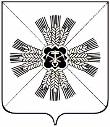 РОССИЙСКАЯ ФЕДЕРАЦИЯКЕМЕРОВСКАЯ ОБЛАСТЬАДМИНИСТРАЦИЯТИТОВСКОГО СЕЛЬСКОГО ПОСЕЛЕНИЯПОСТАНОВЛЕНИЕот 13 апреля 2017г.  №14-пс. ТитовоОб утверждении отчета об исполнении бюджетаТитовского сельского поселения за  1 квартал 2017 годВ соответствии со статьей 264.2 Бюджетного кодекса Российской Федерации:Утвердить отчет об исполнении бюджета Титовского сельского поселения (далее – местный бюджет) за 1 квартал 2017 год:1) по доходам в сумме 994,4 тыс. рублей;2) по расходам в сумме 980,8 тыс. рублей;3) профицит бюджета в сумме 13,6 тыс. рублей.2. Утвердить отчет об исполнении доходов местного бюджета за 1 квартал 2017 года по кодам классификации доходов бюджета, согласно приложению № 1 к настоящему постановлению.3. Утвердить отчет об исполнении расходов местного бюджета за 1 квартал 2017 года по разделам и подразделам классификации расходов бюджета, согласно приложению № 2 к настоящему постановлению.4. Утвердить отчет об исполнении расходов местного бюджета за 1 квартал 2017 года по ведомственной структуре расходов бюджета, согласно приложению № 3 к настоящему постановлению.5. Утвердить источники финансирования дефицита местного бюджета  за 1 квартал 2017 года по кодам классификации источников финансирования дефицитов бюджета, согласно приложению № 4.6. Утвердить отчет о расходах местного бюджета на исполнение муниципальной  программы за 1 квартал 2017 года, согласно приложению № 5. В 10-ти дневный срок после утверждения направить отчет об исполнении бюджета Титовского сельского поселения за 1 квартал 2017 год в Совет народных депутатов Титовского сельского поселения.Настоящее постановление обнародовать на информационном стенде  Титовского сельского поселения и разместить в информационно-телекоммуникационной сети «Интернет» на официальном сайте администрации Промышленновского муниципального района  (адрес сайта: http://admprom.ru) на странице администрации Титовского сельского поселения. Контроль за исполнением настоящего постановления оставляю за собой. ОТЧЕТоб исполнении доходов местного бюджета   за  1 квартал 2017 годапо кодам классификации  доходов бюджетаОТЧЕТоб исполнении расходов местного бюджета за  1 квартал 2017 года по разделам и подразделам классификациирасходов бюджетаОТЧЕТ об исполнении расходов местного бюджета  за  1 квартал 2017 годапо ведомственной структуре расходов бюджетаИСТОЧНИКИ финансирования дефицита местного бюджета за  1 квартал 2017 годапо кодам классификации источников финансирования дефицитов бюджетаОТЧЕТо расходах местного бюджета на исполнение муниципальной программы за 1 квартал 2017 годаГлаваТитовского сельского поселенияВ.Д. ЧеркашинПриложение №1 к Постановлениюадминистрации  Титовского сельского поселения от 13.04.2017г. № 14-п    "Об утверждении отчетаоб исполнении бюджета  Титовского сельского поселения   за  1 квартал 2017 год"КодНаименование групп , подгрупп, статей, подстатей, элементов, программ (подпрограмм), кодов экономической классификации доходовПлан текущего финансового года Исполнение за отчетный период текущего финансового годаИсполнение за отчетный период текущего финансового годаКодНаименование групп , подгрупп, статей, подстатей, элементов, программ (подпрограмм), кодов экономической классификации доходовПлан текущего финансового года тыс. руб.%Доходы всего4574,5994,4221 00 00000 00 0000 000Налоговые и неналоговые доходы2774388,4141 01 02000 01 0000 110Налог на доходы физических лиц12230,42510302000010000100Акцизы по подакцизным товарам835209,8251 05 00000 00 0000 000Единый сельскохозяйственный налог15,95901 06 00000 00 0000 000Налоги на имущество1251136111 08 00000 00 0000 000Государственная пошлина186,2341 14 00000 00 0000 000Доходы от продажи5451 16 00000 00 0000 000Штрафы20,152 00 00000 00 0000 000БЕЗВОЗМЕЗДНЫЕ ПОСТУПЛЕНИЯ1800,5606342 02 01000 00 0000 151в т.ч .дотация на выравнивание бюджетной обеспеченности1722538,7312 02 03000 00 0000 151субвенции73,117,3242 02 04014 00 0000 151иные межбюджетные трансферты5,42 07 05030 00 0000 151прочие безвозмездные поступления50Приложение №2 к ПостановлениюПриложение №2 к ПостановлениюПриложение №2 к ПостановлениюПриложение №2 к ПостановлениюПриложение №2 к ПостановлениюПриложение №2 к Постановлениюадминистрации  Титовского сельского поселенияадминистрации  Титовского сельского поселенияадминистрации  Титовского сельского поселенияадминистрации  Титовского сельского поселенияадминистрации  Титовского сельского поселенияадминистрации  Титовского сельского поселенияот 13.04.2017г. № 14-п "Об утверждении отчетаот 13.04.2017г. № 14-п "Об утверждении отчетаот 13.04.2017г. № 14-п "Об утверждении отчетаот 13.04.2017г. № 14-п "Об утверждении отчетаот 13.04.2017г. № 14-п "Об утверждении отчетаот 13.04.2017г. № 14-п "Об утверждении отчетаоб исполнении бюджета  Титовского сельского поселенияоб исполнении бюджета  Титовского сельского поселенияоб исполнении бюджета  Титовского сельского поселенияоб исполнении бюджета  Титовского сельского поселенияоб исполнении бюджета  Титовского сельского поселенияоб исполнении бюджета  Титовского сельского поселенияза  1 квартал 2017 год"за  1 квартал 2017 год"за  1 квартал 2017 год"за  1 квартал 2017 год"за  1 квартал 2017 год"за  1 квартал 2017 год"РазделПод-разделНаименованиеПлан текущего финансового года Исполнение за отчетный период текущего финансового годаИсполнение за отчетный период текущего финансового годаРазделПод-разделНаименованиеПлан текущего финансового года тыс. руб.%ВСЕГО   РАСХОДОВ 4574,5980,8210100ОБЩЕГОСУДАРСТВЕННЫЕ ВОПРОСЫ2682,3498,3190102Функционирование высшего должностного лица субъекта Российской Федерации и муниципального образования457,489,3200104Функционирование Правительства Российской Федерации, высших исполнительных органов государственной власти субъектов Российской Федерации, местных администраций 1633,3407,6250111Резервные фонды100113Другие общегосударственные вопросы581,61,40,20200НАЦИОНАЛЬНАЯ ОБОРОНА73,117,3240203Мобилизационная и вневойсковая подготовка73,117,3240400НАЦИОНАЛЬНАЯ ЭКОНОМИКА839,8200,8240409Дорожное хозяйство (дорожные фонды)835200,8240412Другие вопросы в области национальной экономики4,80500ЖИЛИЩНО-КОММУНАЛЬНОЕ ХОЗЯЙСТВО604,3188310503Благоустройство604,3188311000СОЦИАЛЬНАЯ ПОЛИТИКА30576,4251001Пенсионное обеспечение30576,4251100ФИЗИЧЕСКАЯ КУЛЬТУРА  И СПОРТ101101Физическая культура10Приложение №3 к ПостановлениюПриложение №3 к ПостановлениюПриложение №3 к ПостановлениюПриложение №3 к ПостановлениюПриложение №3 к ПостановлениюПриложение №3 к ПостановлениюПриложение №3 к Постановлениюадминистрации  Титовского сельского поселенияадминистрации  Титовского сельского поселенияадминистрации  Титовского сельского поселенияадминистрации  Титовского сельского поселенияадминистрации  Титовского сельского поселенияадминистрации  Титовского сельского поселенияадминистрации  Титовского сельского поселенияот 13.04.2017г. № 14-п  "Об утверждении отчетаот 13.04.2017г. № 14-п  "Об утверждении отчетаот 13.04.2017г. № 14-п  "Об утверждении отчетаот 13.04.2017г. № 14-п  "Об утверждении отчетаот 13.04.2017г. № 14-п  "Об утверждении отчетаот 13.04.2017г. № 14-п  "Об утверждении отчетаот 13.04.2017г. № 14-п  "Об утверждении отчетаоб исполнении бюджета  Титовского сельского поселения об исполнении бюджета  Титовского сельского поселения об исполнении бюджета  Титовского сельского поселения об исполнении бюджета  Титовского сельского поселения об исполнении бюджета  Титовского сельского поселения об исполнении бюджета  Титовского сельского поселения об исполнении бюджета  Титовского сельского поселения   за 1 квартал 2017 год"  за 1 квартал 2017 год"  за 1 квартал 2017 год"  за 1 квартал 2017 год"  за 1 квартал 2017 год"  за 1 квартал 2017 год"  за 1 квартал 2017 год"ВедомствоРазделПод-разделНаименованиеПлан текущего финансового года Исполнение за отчетный период текущего финансового годаИсполнение за отчетный период текущего финансового годаВедомствоРазделПод-разделНаименованиеПлан текущего финансового года тыс. руб.%ВСЕГО   РАСХОДОВ 4574,5980,8219010100ОБЩЕГОСУДАРСТВЕННЫЕ ВОПРОСЫ2682,3498,3199010102Функционирование высшего должностного лица субъекта Российской Федерации и муниципального образования457,489,3209010104Функционирование Правительства Российской Федерации, высших исполнительных органов государственной власти субъектов Российской Федерации, местных администраций 1633,3407,6259010111Резервные фонды109010113Другие общегосударственные вопросы581,61,40,29010200НАЦИОНАЛЬНАЯ ОБОРОНА73,117,3249010203Мобилизационная и вневойсковая подготовка73,117,3249010400НАЦИОНАЛЬНАЯ ЭКОНОМИКА839,8200,8249010409Дорожное хозяйство (дорожные фонды)835200,8249010412Другие вопросы в области национальной экономики4,89010500ЖИЛИЩНО-КОММУНАЛЬНОЕ ХОЗЯЙСТВО604,3188319010503Благоустройство604,3188319011000СОЦИАЛЬНАЯ ПОЛИТИКА30576,4259011001Пенсионное обеспечение30576,4259011100ФИЗИЧЕСКАЯ КУЛЬТУРА  И СПОРТ109011101Физическая культура10Приложение №4 к ПостановлениюПриложение №4 к ПостановлениюПриложение №4 к ПостановлениюПриложение №4 к ПостановлениюПриложение №4 к ПостановлениюПриложение №4 к ПостановлениюПриложение №4 к Постановлениюадминистрации  Титовского сельского поселенияадминистрации  Титовского сельского поселенияадминистрации  Титовского сельского поселенияадминистрации  Титовского сельского поселенияадминистрации  Титовского сельского поселенияадминистрации  Титовского сельского поселенияадминистрации  Титовского сельского поселенияот 13.04.2017г. № 14-п  "Об утверждении отчетаот 13.04.2017г. № 14-п  "Об утверждении отчетаот 13.04.2017г. № 14-п  "Об утверждении отчетаот 13.04.2017г. № 14-п  "Об утверждении отчетаот 13.04.2017г. № 14-п  "Об утверждении отчетаот 13.04.2017г. № 14-п  "Об утверждении отчетаот 13.04.2017г. № 14-п  "Об утверждении отчетаоб исполнении бюджета  Титовского сельского поселения об исполнении бюджета  Титовского сельского поселения об исполнении бюджета  Титовского сельского поселения об исполнении бюджета  Титовского сельского поселения об исполнении бюджета  Титовского сельского поселения об исполнении бюджета  Титовского сельского поселения об исполнении бюджета  Титовского сельского поселения   за 1 квартал 2017 год"  за 1 квартал 2017 год"  за 1 квартал 2017 год"  за 1 квартал 2017 год"  за 1 квартал 2017 год"  за 1 квартал 2017 год"  за 1 квартал 2017 год"Наименование источника финансирования дефицита бюджетаПлан текущего финансового года, тыс. руб. Исполнение за отчетный период текущего финансового годаИсполнение за отчетный период текущего финансового годаНаименование источника финансирования дефицита бюджетаПлан текущего финансового года, тыс. руб. тыс. руб.%1234Источники финансирования дефицитов бюджетов - всего-13,6Изменение остатков средств на счетах по учету средств бюджетов-13,6Приложение №5 к Постановлениюадминистрации  Титовского сельского поселенияот 13.04.2017г. № 14-п  "Об утверждении отчетаоб исполнении бюджета  Титовского сельского поселения   за 1 квартал 2017 год"Наименование  муниципальной программыПлан текущего финансового года, тыс. руб. Исполнение за отчетный период текущего финансового годаИсполнение за отчетный период текущего финансового годаНаименование  муниципальной программыПлан текущего финансового года, тыс. руб. тыс. руб.%1234«Комплексное обеспечение и  развитие жизнедеятельностиТитовского сельского поселения"3941,0963,524Итого:3941,0963,524